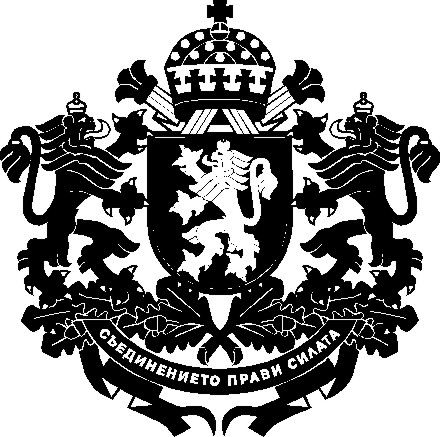                          РЕПУБЛИКА БЪЛГАРИЯ         Министър на земеделието, храните и горитеДОМИНИСТЕРСКИЯ СЪВЕТНА РЕПУБЛИКА БЪЛГАРИЯД О К Л А ДотРумен Порожанов – министър на земеделието, храните и горитеОтносно: Проект на Постановление на Министерския съвет за изменение и допълнение на Наредбата за условията и реда за прилагане на схема за предоставяне на плодове, зеленчуци, мляко и млечни продукти в учебните заведения – Схема ”Училищен плод” и Схема „Училищно мляко“УВАЖАЕМИ ГОСПОДИН МИНИСТЪР-ПРЕДСЕДАТЕЛ,УВАЖАЕМИ ГОСПОЖИ И ГОСПОДА МИНИСТРИ,На основание чл. 31, ал. 2 от Устройствения правилник на Министерския съвет и на неговата администрация, внасям за разглеждане проект на Постановление на Министерския съвет за изменение и допълнение на Наредба за  условията и реда за прилагане на схема за предоставяне на плодове, зеленчуци, мляко и млечни продукти в учебните заведения – Схема ”Училищен плод” и Схема „Училищно мляко“.На основание Регламент (ЕС) № 1308/2013 на Европейския парламент и на Съвета от 17 декември 2013 година за установяване на обща организация на пазарите на селскостопански продукти и за отмяна на регламенти (ЕИО) № 922/72, (ЕИО) № 234/79, (ЕО) № 1037/2001 и (ЕО) № 1234/2007 (ОВ L 347, 20.12.2013 г.) от 2017/2018 учебна година двете училищни схеми „Училищен плод“ и „Училищно мляко“ се прилагат в България като обединена схема за предлагане на плодове, зеленчуци, мляко и млечни продукти в детските градини и училищата. Целта на схемата е насърчаване на здравословното хранене на децата, подобряване на хранителните им навици и увеличаване на възможностите за пазарна реализация на мляко, млечни продукти, плодове и зеленчуци в страната. Прилагането на схемата е на база Национална стратегия за прилагането на схема за предлагане на плодове, зеленчуци, мляко и млечни продукти в детските градини и училищата в Република България от учебната 2017/2018 до учебната 2022/2023 година включително (стратегията) и е уредено в Наредба за условията и реда за прилагане на схеми за предоставяне на плодове и зеленчуци и на мляко и млечни продукти в учебните заведения - схема „Училищен плод“ и схема „Училищно мляко“, приета с Постановление на Министерския съвет № 251 от 27.09.2016 г. (наредбата). Действащата нормативна уредба предвижда организацията на приемането, съхранението и раздаването на продуктите в учебното заведение да се организира от директора и да се осъществява от персонала на училището/детската градина. Практиката по прилагане на схемите показа, че училищата с по-голям брой доставки срещат затруднения да се справят самостоятелно с изброените дейности, тъй като не разполагат с достатъчно персонал. В наредбата е необходимо да се предвиди възможност дейностите на територията на училищата да могат да се осъществяват от лице, с което одобреният заявител е сключил договор, съгласуван с директора на съответното училище.Предвидена е възможността доставчиците да се разплащат с лицето, което ще осъществява дейностите по договора. Дейностите на територията на училищата могат да се осъществяват от лицето, което извършва дейността по хранене на учениците в училищния стол или бюфет или от друго лице и с което одобреният заявител е сключил договор, съгласуван с директора на съответното училище. Разходите за приемане, съхранение и раздаване на продуктите в училищата ще бъдат част от помощта, която получават доставчиците, след представяне на доказателства за извършването им. Предложеният размер на помощта е в размер до 0,07 лв. за индивидуална порция на всеки ученик. Средствата за обезпечаване на този разход ще бъдат в рамките на определения за схемата бюджет.С проекта на Постановление на Министерския съвет за изменение и допълнение на Наредбата за  условията и реда за прилагане на схема за предоставяне на плодове, зеленчуци, мляко и млечни продукти в учебните заведения – Схема ”Училищен плод” и Схема „Училищно мляко“ се поставят следните цели:Предоставяне на възможност за определяне на лице, което да приема, разпределя и отговаря за съхранението на продуктите по схемата;Създаване на основание за сключване на договор за дейностите по приемане, разпределяне и съхранение на продуктите по схемата, включително и за възстановяването на разходите за извършването им.Поставените цели са в съответствие с приоритетите и целите на Програмата за управление на правителството на Република България за периода 2017- 2021 г. и по-специално на мярка 610:Ефективно усвояване на средствата по Първи стълб на Общата селскостопанска политика (ОСП).Предложените промени в Наредбата за  условията и реда за прилагане на схема за предоставяне на плодове, зеленчуци, мляко и млечни продукти в учебните заведения – Схема ”Училищен плод” и Схема „Училищно мляко“ ще доведат до по-ефективна организация при прилагане на схемите в училищата.Приемането и прилагането на проекта на Постановление няма да доведе  до пряко и/или косвено въздействие върху държавния бюджет. Прилагането на схемите ще бъде съфинансирано със средствата, които са заложени в бюджета на Държавен фонд „Земеделие”. Промените в наредбата, във връзка с новите изисквания, не налагат допълнителни разходи за нейните адресати. Към проекта на Постановление е приложена финансова обосновка за актове, които не оказват пряко и/или косвено въздействие върху държавния бюджет, съгласно чл. 35, ал. 1 т. 4, б. „б“ от Устройствения правилник на Министерския съвет и на неговата администрация.С проекта на постановление не се транспонират актове на ЕС, поради което не е необходимо да бъде изготвена таблица за съответствието с правото на ЕС.Съгласно чл. 26, ал. 3 и 4 от Закона за нормативните актове проектът на постановление заедно с проекта на доклад, частичната предварителна оценка на въздействие и становището на дирекция „Модернизация на администрацията“ на Министерския съвет са публикувани на интернет страницата на Министерството на земеделието, храните и горите и на Портала за обществени консултации със срок от 14 дни. Прилагането на тази разпоредба, определяща по-кратък срок, произтича от необходимостта да се гарантира успешното изпълнение на схемата през текущата учебна година. В схемите са включени около 300 000 ученици от 2 500 училища в цялата страна и 372 заявители. Доставките вече са започнали и липсата на регулация за допълнително договаряне ще окаже негативно влияние върху цялостното прилагане на схемата, а директорите на училищата с по-голям брой доставки ще изпаднат в ситуация да не могат да изпълнят основни изисквания. В съответствие с чл. 26, ал. 5 от Закона за нормативните актове справката от проведената обществена консултация е публикувана на интернет страницата на Министерството на земеделието, храните и горите и на Портала за обществени консултации. Проектът на Постановление на Министерския съвет за изменение и допълнение на Наредбата за условията и реда за прилагане на схема за предоставяне на плодове, зеленчуци, мляко и млечни продукти в учебните заведения – Схема ”Училищен плод” и Схема „Училищно мляко“ е съгласуван по реда на чл. 32 от Устройствения правилник на Министерския съвет и на неговата администрация. Направените целесъобразни бележки и предложения са отразени.УВАЖАЕМИ ГОСПОДИН МИНИСТЪР-ПРЕДСЕДАТЕЛ,УВАЖАЕМИ ГОСПОЖИ И ГОСПОДА МИНИСТРИ,Във връзка с гореизложеното и на основание чл. 47а от Закона за прилагане на общата организация на  пазарите на земеделски продукти на Европейския съюз  и чл. 8 от Устройствения правилник на Министерския съвет и на неговата администрация предлагам Министерският съвет да приеме приложения проект на Постановление на Министерския съвет за изменение и допълнение на Наредбата за  условията и реда за прилагане на схема за предоставяне на плодове, зеленчуци, мляко и млечни продукти в учебните заведения – Схема ”Училищен плод” и Схема „Училищно мляко“.Приложения:1. Проект на Постановление на Министерския съвет;2. Частична предварителна оценка на въздействието;3. Становище от дирекция „Модернизация на администрацията“ по частичната предварителна оценка на въздействието;4. Финансова обосновка;5. Справка за отразяване на постъпилите становища;6. Справка от проведената обществена консултация;7. Постъпилите становища8. Проект на съобщение за средствата за масово осведомяване.С уважение,РУМЕН ПОРОЖАНОВМинистър 